                            ΑΙΤΗΣΗ  ΚΑΤΑΤΑΞΗΣ  ΚΑΤΑΡΤΙΖΟΜΕΝΟΥ ΙΕΚ[σύμφωνα με: α) την παρ. 3, του άρθρου 18, του ν. 4186/2013 (Α΄ 193), όπως τροποποιήθηκε με το αρ.42, του Ν.4386/2016 (Α΄83), β) την παρ. 3, του άρθρου 2, Κεφ. Α΄ της υπ’ αριθμ. 5954/23-6-2014 Υ.Α. (Β΄1807)]                                                     ΣΤΟΙΧΕΙΑ ΑΙΤΟΥΝΤΟΣ(συμπληρώνονται από τον αιτούντα  και ελέγχονται από τη Διεύθυνση του ΙΕΚ)  Με την παρούσα σας παρακαλώ να κάνετε τις απαραίτητες ενέργειες προκειμένου να καταταγώ από το(2) ................. εξάμηνο της ειδικότητας(4) ...............................................…………………………………………………………………....…………………………………….. σε ανάλογο εξάμηνο της ειδικότητας(5) ………………………………………………………..…………………………………………………………………………………………………………………………………………………..   Επίσης δια της παρούσης δηλώνω ότι έλαβα γνώση:α) των διατάξεων της παρ. 3 του άρθρου 18 του ν. 4186/2013 (Α΄ 193), όπως τροποποιήθηκε και ισχύει  με το αρ.42 του Ν.4386/2016, β) της παραγράφου 3, του άρθρου 2, της υπ’ αριθμ.5954/23-6-2014 Υ.Α. (ΦΕΚ 1807 Β΄) «Κανονισμός Λειτουργίας Ινστιτούτων Επαγγελματικής Κατάρτισης (ΙΕΚ) που υπάγονται στη Γενική Γραμματεία Διά Βίου Μάθησης Γ.Γ.Δ.Β.Μ.).», γ) του προγράμματος  σπουδών της ειδικότητας για την οποία αιτούμαι κατάταξη.  Συνημμένα υποβάλλω  αντίγραφο του ατομικού δελτίου καταρτιζομένου και φωτοαντίγραφο ταυτότητας/διαβατηρίου.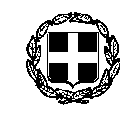 EΛΛΗΝΙΚΗ  ΔΗΜΟΚΡΑΤΙΑΥΠΟΥΡΓΕΙΟ  ΠΑΙΔΕΙΑΣ ΚΑΙ ΘΡΗΣΚΕΥΜΑΤΩΝΓΕΝΙΚΗ ΓΡΑΜΜΑΤΕΙΑ ΕΠΑΓΓΕΛΜΑΤΙΚΗΣ ΕΚΠΑΙΔΕΥΣΗΣ ΚΑΤΑΡΤΙΣΗΣ ΚΑΙ ΔΙΑ ΒΙΟΥ ΜΑΘΗΣΗΣ ΔΙΕΥΘΥΝΣΗ ΔΙΑ ΒΙΟΥ ΜΑΘΗΣΗΣΔ.ΙΕΚ…………………………………………………………Ημερομηνία ……..../………../20….   Αρ.Πρωτ.ΠΡΟΣ:1.ΓΕΝΙΚΗ ΓΡΑΜΜΑΤΕΙΑ ΕΠΑΓΓΕΛΜΑΤΙΚΗΣ ΕΚΠΑΙΔΕΥΣΗΣ ΚΑΤΑΡΤΙΣΗΣ ΚΑΙ ΔΙΑ ΒΙΟΥ ΜΑΘΗΣΗΣΔΙΕΥΘΥΝΣΗ ΔΙΑ ΒΙΟΥ ΜΑΘΗΣΗΣΤΜΗΜΑ A΄ ΣΠΟΥΔΩΝ ΠΡΟΓΡΑΜΜΑΤΩΝ  ΚΑΙ ΟΡΓΑΝΩΣΗΣ ΕΠΑΓΓΕΛΜΑΤΙΚΗΣ ΚΑΤΑΡΤΙΣΗΣ2. ΙΕΚ(1)…………………………………………………ΕΠΩΝΥΜΟ:…………………………………….ΗΜΕΡ. ΕΚΔΟΣΗΣ:………………………………..ΟΝΟΜΑ:…………………………………………ΕΚΔΟΥΣΑ ΑΡΧΗ:…………………………………ΟΝΟΜ. ΠΑΤΡΟΣ:……………………………...ΕΞΑΜΗΝΟ ΚΑΤΑΡΤΙΣΗΣ(2):…………………....ΟΝΟΜ.ΜΗΤΡΟΣ:……………………………… ΗΜΕΡΟΜ.ΓΕΝ..:……………………………….Α.Μ.Κ.Α.:………………………………………..ΕΙΔΙΚΟΤΗΤΑ:………………………………………………………………………………………………..            ΕΞΑΜ. ΦΟΙΤΗΣΗΣ(3):…………………………….Α.Δ.Τ.:…………………………………………...(Για την ακρίβεια των στοιχείων)Ο/Η  ΑΙΤΩΝ/-ΟΥΣΑ.Ο ΔΙΕΥΘΥΝΤΗΣ ΤΟΥ ΙΕΚ(σφραγίδα-υπογραφή-ονοματεπώνυμο)